Finans- och näringsutskottets betänkandeOffentlig upphandlingLandskapsregeringens lagförslag nr 3/2017-2018INNEHÅLLSammanfattning	1Landskapsregeringens förslag	1Utskottets förslag	1Utskottets synpunkter	1Ärendets behandling	1Utskottets förslag	1SammanfattningLandskapsregeringens förslagBlankettlagstiftningen om offentlig upphandling föreslås upphävd med anledning av att en ny blankettlag har trätt i kraft den 1 november 2017.Utskottets förslagUtskottet föreslår att lagförslaget antas oförändrat.Utskottets synpunkterUtskottet konstaterar att lagtinget den 31 maj 2017 godkände en landskapslag om tillämpning på Åland om rikslagar om offentlig upphandling varvid den då gällande landskapslagen (1994:43) om tillämpning i landskapet Åland av riksförfattningar om offentlig upphandling av ett förbiseende inte upphävdes. Utskottet konstaterar att lagförslaget är en teknisk åtgärd som är nödvändig med anledning av den nya landskapslagen har trätt i kraft den första november 2017 (ÅFS 2017:80) och att utskottet inte har något att anföra mot förslaget.Ärendets behandlingLagtinget har den 6 november 2017 inbegärt finans- och näringsutskottets yttrande över lagförslaget.	I ärendets avgörande behandling deltog ordföranden Tage Silander, vice ordförande Göte Winé samt ledamöterna John Holmberg, Ingrid Johansson, vtm Veronica Thörnroos och Stephan Toivonen. Utskottets förslagMed hänvisning till det anförda föreslår utskottetatt lagtinget antar lagförslaget i följande lydelse: L A N D S K A P S L A G
om upphävande av landskapslagen om tillämpning i landskapet Åland av riksförfattningar om offentlig upphandling 	I enlighet med lagtingets beslut föreskrivs:1 §	Genom denna lag upphävs landskapslagen (1994:43) om tillämpning i landskapet Åland av riksförfattningar om offentlig upphandling.2 §	Denna lag träder i kraft den __________________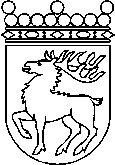 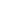 Ålands lagtingBETÄNKANDE nr 1/2017-2018BETÄNKANDE nr 1/2017-2018DatumFinans- och näringsutskottet2017-11-23Till Ålands lagtingTill Ålands lagtingTill Ålands lagtingTill Ålands lagtingTill Ålands lagtingMariehamn den 23 november 2017Mariehamn den 23 november 2017OrdförandeTage SilanderSekreterareSten Eriksson